CASI / USIC 11:00am October 27, 2021Note taker:  Julie AndersonPresent: Adams Kadera, Anderson, Auger, Dalby, DeMeuse, Forbes Wank, Garcia-Rivera, Hall, Haney, Hanson, Hillestad, Hunter, Jedd, Kujak-Ford, Lacy, Martinez, Nielsen, Schoville, Schuth, WilcotsAbsent: Noles, RoseWelcome & Introductions (5 minutes) – AllCorrections and Approval of Previous Minutes (5 minutes) – AllSmall errors in previous minutes were corrected and adopted.
L&S Dean’s Report (15 minutes) – WilcotsSuccessful Always Forward Campaign and Listening SessionExecutive order mandating vaccines for all organizations receiving federal contracts / boosters availableFaculty is becoming more diverse, not so much staff (working on it)Designing Levi Hall (new L&S Academic Bldg toward 2023 groundbreaking, opening Fall 2025Computer Data and Info Sci finalizing their bldg design, tearing down Physical Plant next summer/fallLean into economic development proposal sent to Dept of Commerce by connecting with community State won’t let us borrow money for building constructionFeedback to Dean’s Report (10minutes) – All(Lacy) Paul Robbins to Campus Planning Committee, expressed historic nature of Science Hall(Schuth) Proximity to Humanities = prime real estate(Hillestad) TTC helps with workload? Should expand as job duties expand(Wilcots) TTC helps with hiring into areas, most diverse staff means filling work load with diverse searches / helps with how we recruit(Schuth) meaning visible and non-visible diversityHR Updates (10 minutes) – Adams Kadera1700 TTC letters will be sent out in batches, salaries become public Nov 1Campus provides dollars to bumps up to new minimums, in effect Nov 7DCF $ requires PMDP, sex harassment and cyber security trainingFMLA calendar – will soon be calendar year Jan - Dec for all Fac, Acad, Ltd, and University staffDiscussion of HR Updates (10 minutes) – All(Hillestad) Nothing employee can do if at salary max or above (Adams Kadera) Can still receive DCF bonus, but Not a raise(Hansen) constant training mode is difficult to work; is turnover or reason for leaving tracked?(Dalby) On 101 funds, if on research funds? (Adams Kadera) College doesn’t have a pool of money, each PI needs to build this into their budget(Hall) Teaching professionals title update? (Adams Kadera) no update since February, Departments aren’t submitting criteria.(Haney) Money available now to increase salaries? (Adams Kadera) decision was made that the is money available after titles became stable(Lacy) Titles effective immediately? (Adams Kadera) yes, but can file appeal(Schuth) Titles in review? (Adams Kadera) trying to put together a list of titles and trying to prioritize issues(Hanson) How to increase salary if over range? (Adams Kadera) they will receive 2% raise in current pay plan, they can apply for a different job. Salaries will be adjusted according to market value(Hillestad) internal appeal now (Adams Kadera)Nov 22 official appeal begins(Haney) A contractor? For salary (Adams Kadera) in national market data decrease, we won’t lose our salary. Cost of living in market area taken into account.(Garcia-Rivera) Performance is criteria for DCF (Adams Kadera) yes, not because you like somebody(Garcia-Rivera) can we see the true job duties  (Adams Kadera) Name someone, pull their job description. Academic duties are listed in PVL, Staff are out there publicallyCommittee Updates (10 minutes)	Academic Staff Assembly 	University Staff Congress (Haney) can meet in Winter by correspondence, DEA and Libraries presentations 	Climate Committee	Professional Development and Recognition Committee (PDRC)	TTC Shared Governance Advisory CommitteeReminders: USEA USPD Adjourn: Motion seconded, at Noon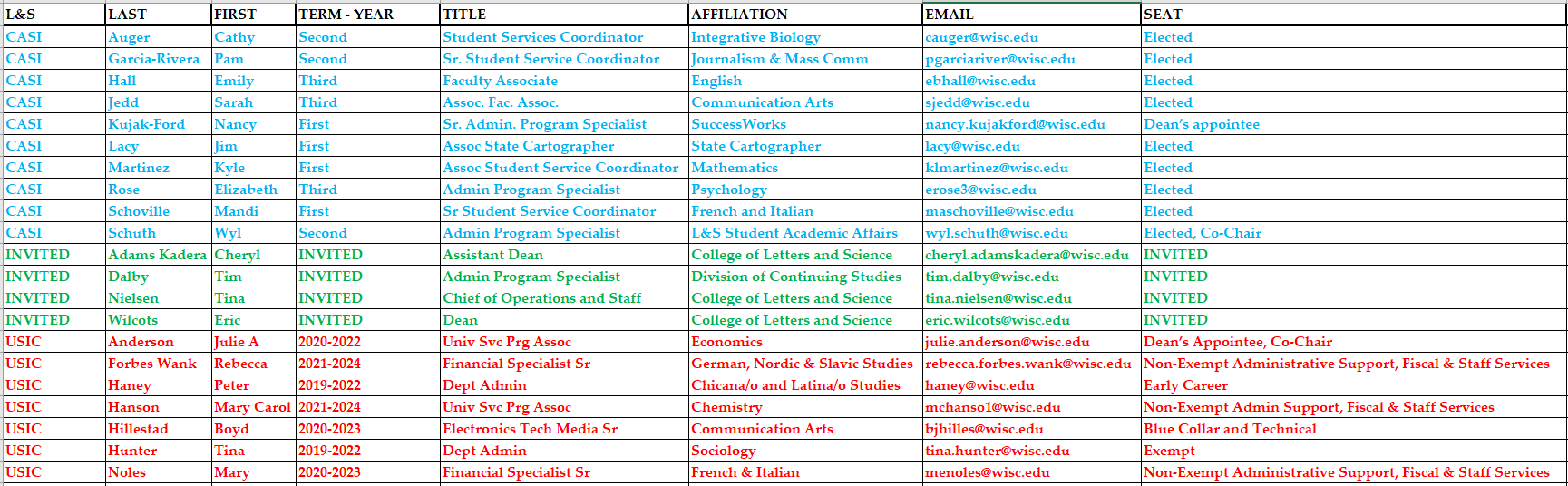 